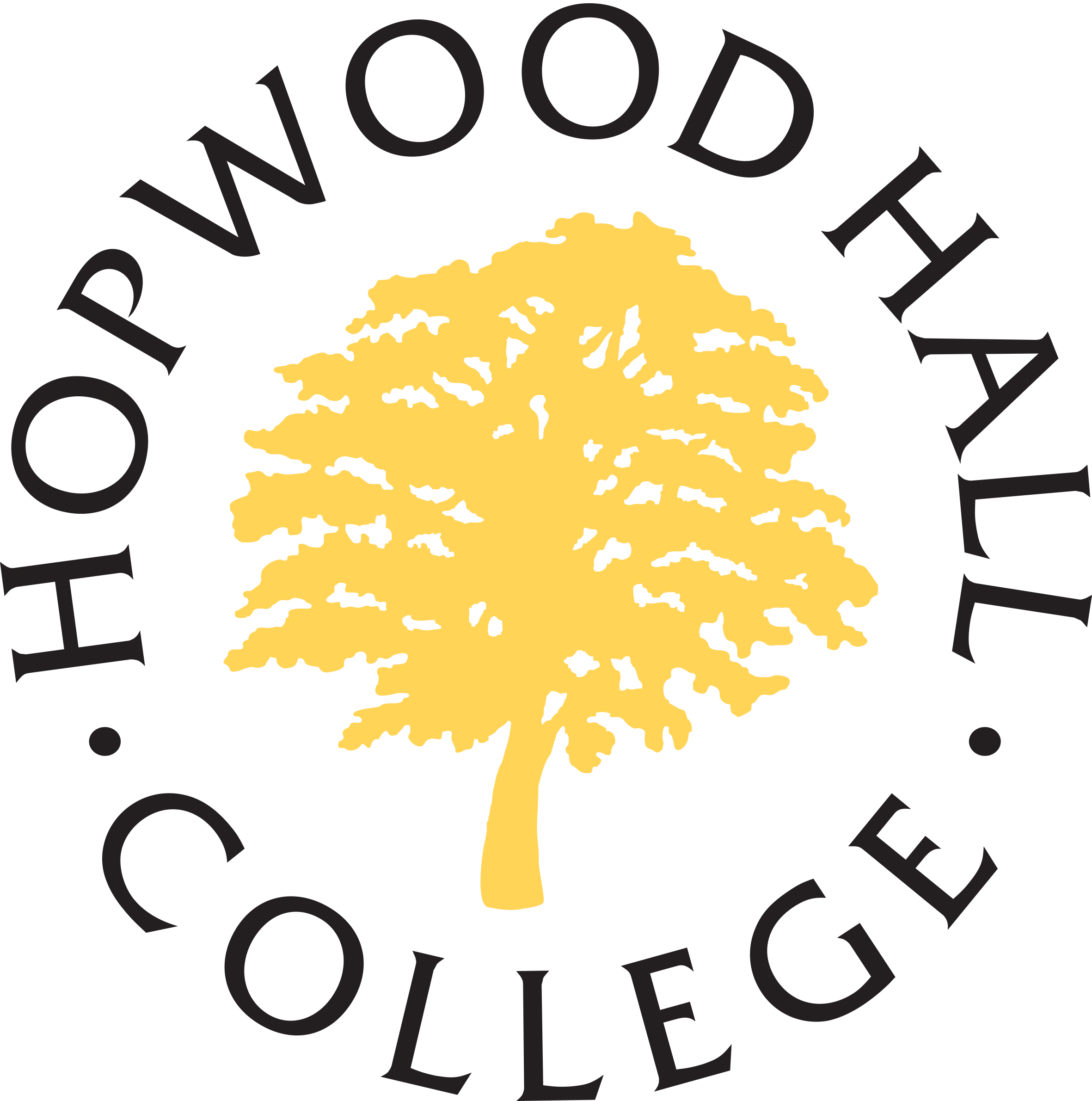 Role DescriptionBusiness AreaLife SciencesJob TitleTechnicianSalary Scale1-3 LocationHopwood Hall CollegeAccountable toAnimal Centre CoordinatorHours of Duty36Special working conditionsThe post holder may be required to work at any location of the College now or in the future in the evening and at weekends.PurposeTo facilitate the learning process by supporting staff and students in an effective learning environment.DutiesTo provide direct support to teaching staff by maintaining and promoting lively working environment and practices.To work with and ensure that staff and students have access to horticulture rooms, workshops, greenhouses, growing areas and equipment as required.To prepare and assist in activities ensuring all materials and equipment are prepared in readiness for practical sessions and retrieved after the activity has ceased.To maintain and repair specialist equipment and be responsible for the security of equipment and tools.To assist with the supervision of students working on practical work and during their work placement on site and assisting the lecturers with the assessment of practical activities.Contribute to internal verification and assessment procedures for horticulture courses.Assist in the planning of crops and flowers at the two sites. Maintain breeding nurseries, greenhouses, and arable landTo be responsible for the day to day care of all the plants within the Centre for Life Sciences. To oversee the Horticulture Apprentices whilst working on site and designate the workloadBe responsible for ordering requisitions and storekeepingTo ensure that plant  material required for classes is available with consultation with horticulture teachersTo operate equipment such as sprayers, rotavator,, seed cleaning equipment, seed counters, harvesters, irrigation equipment, pruning tools and tractors etc.To assist in the planning of growing programmes both for sustainability and food sources. To maintain all horticulture areas within Life Sciences to include the internal horticulture roomsTo assist with the maintenance with borders and ornamental plantings on both campusesTo ensure that accurate records of plants and materials are kept Ensure continuous development and improvement of professional knowledge.All staff are responsible for:Children & Vulnerable Adults: safeguarding and promoting the welfare of children and vulnerable adultsEquipment & Materials: the furniture, equipment and consumable goods used in relation to their workHealth / Safety / Welfare: the health and safety and welfare of all employees, students and visitors under their control in accordance with Hopwood Hall College’s safety policy statementsEqual Opportunities: performing their duties in accordance with Hopwood Hall College’s Single Equality Scheme Revisions and updatesThis role description will be reviewed and amended on an on-going basis in line with organisational requirements dependant on the needs of the servicePerson Profile“The College supports the Skills for Life agenda and recognises the importance of all adults having functional literacy and numeracy whatever their role.  All staff are therefore given the support to gain a level 2 qualification in literacy and / or numeracy if they do not already have one and all teaching staff are expected to promote the basic skills of their learners within their subjects.”QualificationsEssential CriteriaMinimum of a level 3 Horticulture/Land based qualificationHow Identified: ApplicationDesirable CriteriaA1/V1 or CAVA/TAQA assessor and verifier award or willing to achieve the qualification within 12 months.Certificates in pesticides, horticulture machinery etc.How Identified: ApplicationExperienceEssential CriteriaRecent practical experience of horticulture in industry or in Education.Experience of growing and caring for a range plant typesHow Identified: Application/Interview Specialist KnowledgeEssential CriteriaBe able to recognize and identify plants and flowers. Be able to understand how plants grow, know how to use fertilizers and pesticidesKnowledge of current legislation including the Health and Safety at Work etc., ActHow Identified: Application/Interview IT SkillsEssential CriteriaBasic Level in Microsoft applications particularly Word, Outlook and Excel.How Identified: Application/Interview CompetenciesRead this criteria in conjunction with the College Competency Framework – available on the intranet/internet.Hopwood Hall College is committed to guarantee an interview to people with disabilities who meet the minimum essential criteria for a vacancy and to consider them on their abilities.1. Leading and Deciding1. Leading and Deciding1.1 Deciding and initiating actionEssential1.2 Leading and supervising Less Relevant2. Supporting and Co-operating2. Supporting and Co-operating2.1 Working with people 	Essential2.2 Adhering to principles and values	Essential3. Interacting and Presenting3. Interacting and Presenting3.1 Relating and networking Essential3.2 Persuading and influencing Desirable3.3 Presenting and communicating	Less relevant4. Analysing and Interpreting4. Analysing and Interpreting4.1 Writing and reporting			Desirable4.2 Applying expertise and technologyEssential4.3 Analysing		Desirable5. Creating and Conceptualising5. Creating and Conceptualising5.1 Learning and researching 	Essential5.2 Creating and innovating 			Essential5.3 Formulating strategies and conceptsLess Relevant6. Organising and Executing6. Organising and Executing6.1 Planning and organising 		Desirable6.2 Developing results and meeting customer expectations	Essential6.3 Following instructions and procedures	Essential7. Adapting and Coping7. Adapting and Coping7.1 Adapting and responding to change	Essential7.2 Coping with pressures and setbacks	Essential8. Enterprising and Performing8. Enterprising and Performing8.1 Achieving personal work goals and objectives 		 Essential8.2 Entrepreneurial and commercial thinking	Less Relevant